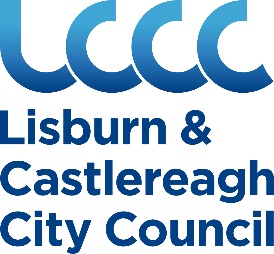 Cloth Nappy Refund SchemeThis scheme is only available to families living within the Lisburn & Castlereagh City Council boundary

Please return to:
Waste Management
Lagan Valley Island
Lisburn BT27 4RLYour Personal Data:What we need	Lisburn & Castlereagh City Council is the ‘Controller’ of the personal data that you provide to us. We only collect basic personal data, this does not include any special types of information, it does however include name, address, email etc.
Why we need itWe need to know your basic personal data in order to provide you with a Cloth Nappy Refund.

We will not collect any personal data from you we do not need in order to provide and oversee this service to you.
What we do with itAll personal data that we process is processed by our staff in the UK however for the purposes of IT hosting and maintenance this information is located on servers within the European Union. No 3rd parties have access to your personal data unless the law allows them to do so. We have a Data Protection regime in place to oversee the effective and secure processing of your personal data.
How long we keep itWe are required under UK law to keep your basic personal data (name, address, contact details) for 7 years after which time it will be destroyed. Information that you provide for marketing purposes will be retained until you notify us that you no longer wish to receive this information.
What are your rights?If at any point you believe the information we process on you is incorrect you may request to see this information and even have it corrected or deleted. If you wish to raise a complaint on how we have handled your personal data, you can contact our Data Protection Officer who will investigate the matter. If you are not satisfied with our response or believe we are processing your personal data not in accordance with the law you can complain to the Information Commissioner’s Office (ICO). Our Data Protection Officer is Mr Banks who you can contact at data.protection@lisburncastlereagh.gov.uk
Full details can be found on the Lisburn & Castlereagh City Council website:www.lisburncastlereagh.gov.ukName Name AddressAddressPostcodePostcodeTelephone NumberTelephone NumberEmail AddressEmail AddressBaby’s NameBaby’s NameBaby’s date of birth or due date Baby’s date of birth or due date 
Terms and Conditions	The child must be a permanent resident within the Lisburn & Castlereagh City Council boundary.The nappy trial period lasts two weeks and nappies must be returned at the end of the trial.If taking part in the trial, a representative from ‘The Library Group’ will contact you to arrange your trial.Applicants must spend at least £50 on washable nappies to be eligible for cash back.Cash back cannot be paid without the original, itemised receipt(s) which include date of purchase.The nappies must have been bought within 6 months of making the refund application.Participation in the nappy trial and refund scheme is considered to be a ‘one off’ and does not constitute any commitment to future support.Nappy trials and refunds will be arranged on a first come first serve basis.Only one nappy trial and one refund application per household.Lisburn & Castlereagh City Council may ask you to provide feedback and complete a feedback questionnaire.The schemes are subject to availability and may be withdrawn at any time.	

Terms and Conditions	The child must be a permanent resident within the Lisburn & Castlereagh City Council boundary.The nappy trial period lasts two weeks and nappies must be returned at the end of the trial.If taking part in the trial, a representative from ‘The Library Group’ will contact you to arrange your trial.Applicants must spend at least £50 on washable nappies to be eligible for cash back.Cash back cannot be paid without the original, itemised receipt(s) which include date of purchase.The nappies must have been bought within 6 months of making the refund application.Participation in the nappy trial and refund scheme is considered to be a ‘one off’ and does not constitute any commitment to future support.Nappy trials and refunds will be arranged on a first come first serve basis.Only one nappy trial and one refund application per household.Lisburn & Castlereagh City Council may ask you to provide feedback and complete a feedback questionnaire.The schemes are subject to availability and may be withdrawn at any time.	

Terms and Conditions	The child must be a permanent resident within the Lisburn & Castlereagh City Council boundary.The nappy trial period lasts two weeks and nappies must be returned at the end of the trial.If taking part in the trial, a representative from ‘The Library Group’ will contact you to arrange your trial.Applicants must spend at least £50 on washable nappies to be eligible for cash back.Cash back cannot be paid without the original, itemised receipt(s) which include date of purchase.The nappies must have been bought within 6 months of making the refund application.Participation in the nappy trial and refund scheme is considered to be a ‘one off’ and does not constitute any commitment to future support.Nappy trials and refunds will be arranged on a first come first serve basis.Only one nappy trial and one refund application per household.Lisburn & Castlereagh City Council may ask you to provide feedback and complete a feedback questionnaire.The schemes are subject to availability and may be withdrawn at any time.	

Terms and Conditions	The child must be a permanent resident within the Lisburn & Castlereagh City Council boundary.The nappy trial period lasts two weeks and nappies must be returned at the end of the trial.If taking part in the trial, a representative from ‘The Library Group’ will contact you to arrange your trial.Applicants must spend at least £50 on washable nappies to be eligible for cash back.Cash back cannot be paid without the original, itemised receipt(s) which include date of purchase.The nappies must have been bought within 6 months of making the refund application.Participation in the nappy trial and refund scheme is considered to be a ‘one off’ and does not constitute any commitment to future support.Nappy trials and refunds will be arranged on a first come first serve basis.Only one nappy trial and one refund application per household.Lisburn & Castlereagh City Council may ask you to provide feedback and complete a feedback questionnaire.The schemes are subject to availability and may be withdrawn at any time.	

Terms and Conditions	The child must be a permanent resident within the Lisburn & Castlereagh City Council boundary.The nappy trial period lasts two weeks and nappies must be returned at the end of the trial.If taking part in the trial, a representative from ‘The Library Group’ will contact you to arrange your trial.Applicants must spend at least £50 on washable nappies to be eligible for cash back.Cash back cannot be paid without the original, itemised receipt(s) which include date of purchase.The nappies must have been bought within 6 months of making the refund application.Participation in the nappy trial and refund scheme is considered to be a ‘one off’ and does not constitute any commitment to future support.Nappy trials and refunds will be arranged on a first come first serve basis.Only one nappy trial and one refund application per household.Lisburn & Castlereagh City Council may ask you to provide feedback and complete a feedback questionnaire.The schemes are subject to availability and may be withdrawn at any time.	

Terms and Conditions	The child must be a permanent resident within the Lisburn & Castlereagh City Council boundary.The nappy trial period lasts two weeks and nappies must be returned at the end of the trial.If taking part in the trial, a representative from ‘The Library Group’ will contact you to arrange your trial.Applicants must spend at least £50 on washable nappies to be eligible for cash back.Cash back cannot be paid without the original, itemised receipt(s) which include date of purchase.The nappies must have been bought within 6 months of making the refund application.Participation in the nappy trial and refund scheme is considered to be a ‘one off’ and does not constitute any commitment to future support.Nappy trials and refunds will be arranged on a first come first serve basis.Only one nappy trial and one refund application per household.Lisburn & Castlereagh City Council may ask you to provide feedback and complete a feedback questionnaire.The schemes are subject to availability and may be withdrawn at any time.	
 	I have bought reusable nappies with a minimum spend of £50 and have enclosed the 
itemised receipt(s) 	I have bought reusable nappies with a minimum spend of £50 and have enclosed the 
itemised receipt(s) 	I have bought reusable nappies with a minimum spend of £50 and have enclosed the 
itemised receipt(s) 	I have bought reusable nappies with a minimum spend of £50 and have enclosed the 
itemised receipt(s) 	I have bought reusable nappies with a minimum spend of £50 and have enclosed the 
itemised receipt(s) 	I have bought reusable nappies with a minimum spend of £50 and have enclosed the 
itemised receipt(s)	I understand and accept the terms and conditions of the scheme.	I understand and accept the terms and conditions of the scheme.	I understand and accept the terms and conditions of the scheme.	I understand and accept the terms and conditions of the scheme.	I understand and accept the terms and conditions of the scheme.	I understand and accept the terms and conditions of the scheme.Signed:	Date:Where did you hear about this scheme?Where did you hear about this scheme?Where did you hear about this scheme?